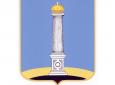 УЛЬЯНОВСКАЯ ГОРОДСКАЯ ИЗБИРАТЕЛЬНАЯ КОМИССИЯПОСТАНОВЛЕНИЕ 5 сентября 2015 года 						           № 95/687-3г. УльяновскО проведении конкурсов творческих работ среди учащихся общеобразовательных учебных учреждений города УльяновскаВ целях повышения интереса молодых и будущих избирателей к выборам, формирования готовности участия молодежи в общественной и политической жизни города, а также в рамках реализации молодежной электоральной концепции, утвержденной Постановлением Центральной избирательной комиссии Российской Федерации от 12 марта 2014 года №221/1429-6, Ульяновская городская избирательная комиссия постановляет:1. Организовать и провести с 3 по 21 сентября 2015 года конкурсы творческих работ среди учащихся общеобразовательных учреждений города Ульяновска.2. Утвердить Положение о проведении конкурсов творческих работ среди учащихся общеобразовательных учреждений города Ульяновска (Приложение № 1).3. Утвердить состав конкурсной комиссии по подведению итогов конкурсов творческих работ среди учащихся общеобразовательных учреждений города Ульяновска (Приложение № 2).4. Произвести оплату расходов на проведение конкурсов из средств, выделенных Ульяновской городской избирательной комиссией на обеспечение деятельности Ульяновской городской избирательной комиссии в 2015 году.5. Опубликовать настоящее положение в газете «Ульяновск сегодня».6. Возложить контроль за исполнением настоящего постановления на члена Ульяновской городской избирательной комиссии с правом решающего голоса О.И. Котову.Председатель Ульяновской городской избирательной комиссии				В.И. Андреев Секретарь Ульяновской городской избирательной комиссии				О.Ю. ЧерабаеваПриложение № 1к постановлениюУльяновской городской избирательной комиссииот 05.09.2015 № 95/687-3Положениео проведении конкурсов творческих работ среди учащихся общеобразовательных учреждений города Ульяновска 1. Общие положения1.1. Конкурсы творческих работ среди учащихся общеобразовательных учреждений города Ульяновска (далее – Конкурсы) проводятся Ульяновской городской избирательной комиссией совместно с Управлением образования администрации города Ульяновска, Молодежной избирательной комиссии Ульяновской области, Молодежной избирательной комиссии муниципального образования «город Ульяновск».1.2. Целями проведения конкурса являются:– повышение правовой культуры будущих избирателей;– формирование у них активной гражданской позиции;– развитие гражданского самосознания молодежи;– развитие творческой инициативы.1.3. Задачами проведения конкурсов являются:– совершенствование познавательной, творческой, коммуникативной деятельности школьников; – способствование повышению практической направленности знаний, полученных на уроке обществознания, истории, права; – воспитание чувства гражданской ответственности, долга, патриотизма.2. Конкурсная комиссия2.1. Для подведения окончательных итогов Конкурсов формируется конкурсная комиссия из числа представителей Ульяновской городской избирательной комиссии, сотрудников Управления образования администрации города Ульяновска, Учителей общеобразовательных учреждений города Ульяновска, членов Молодежной избирательной комиссии Ульяновской области, Молодежной избирательной комиссии муниципального образования «город Ульяновск».2.2. Конкурсная комиссия:1) осуществляет организацию и проведение Конкурсов;2) принимает заявки на участие в Конкурсах;3) осуществляет проверку и оценку представленных на Конкурсы работ;4) подводит итоги Конкурсов.2.3. Решение конкурсной комиссии принимается простым большинством голосов от числа ее членов, присутствующих на заседании. При равенстве голосов решающим является голос председателя конкурсной комиссии.3. Порядок проведения Конкурсов3.1. Конкурсы проводится по возрастным категориям участников.3.1.1.  Первая возрастная категория (учащиеся 1-5 классов).Конкурс рисунков: «Красочные выборы»; На Конкурс принимаются изображения рисунков, выполненных в цветном исполнении на бумаге формата А4 в любой технике, с использованием средств для рисования — только цветные карандаши. На Конкурс не принимаются работы, выполненные в виде коллажей и аппликаций, выполненные другими средствами для рисования (кроме цветных карандашей и восковых мелков), а также работы, которые полностью или частично выполнены с применением программ для графического моделирования и дизайна. Рисунки должны быть выполнены без помощи родителей и педагогов, и подписаны с обратной стороны: фамилия, имя, возраст конкурсанта, телефон и Ф.И.О. одного из родителей (законных представителей), адрес. Представленные на Конкурс работы должны быть форматом А4 (216X297). Рисунок может быть представлен и в электронном виде в формате JPG. Размер графического файла не должен превышать 3 Мб.3.1.2. Вторая возрастная категория (учащиеся 6-8 классов). Конкурс сочинений: «Осенняя пора – на выборы пора!».3.1.2. Вторая возрастная категория (учащиеся 9-11 классов). Конкурс сочинений: «Мы выбираем городу судьбу».3.2. Требования к сочинениям:Объем: 2000 - 2500 печатных знаков с пробелами Количество знаков в конкурсном эссе может быть превышено на +/- 10%!Шрифт: Times New Roman, 12 пт.Выравнивание по ширинеИнтервал полуторный.3.3. Научными руководителями участников Конкурса могут быть педагоги, члены избирательных комиссий, родители учащихся.3.4. Работа должна отличаться: социальной значимостью проблемы; публицистичностью; яркостью и оригинальностью подачи материалов.3.5. К участию в Конкурсе не допускаются:материалы, не соответствующие заявленной теме Конкурса;материалы, не соответствующие законодательству Российской Федерации;нормативные правовые акты в области избирательного права.3.6. Представленные на Конкурс работы не возвращаются, рецензии авторам не выдаются. Ульяновская городская избирательная комиссия оставляет за собой право выставочной демонстрации и некоммерческой публикации присланных на Конкурс работ, при сохранении авторства работ.3.7. Конкурсы проводятся в три этапа.3.7.1. Первый этап – отборочный.3.7.1.1. Проводится на уровне общеобразовательного учреждения.3.7.1.2. Сданные работы оцениваются учителями общеобразовательных учреждений, назначаемых директорами соответствующих общеобразовательных учреждений.3.7.1.3. Из представленных работ выбираются по три работы из каждой возрастной категории, которые допускаются ко второму этапу.3.7.2. Второй этап.3.7.2.1. Проводится на уровне района муниципального образования «город Ульяновск».3.7.2.2. Сданные работы оцениваются сотрудниками Управления образования администрации города Ульяновска (по согласованию).3.7.2.3. Из представленных работ выбираются по три работы из каждой возрастной категории, которые допускаются к третьему этапу.3.7.3. Третий этап – заключительный.3.7.3.1. Проводится на уровне муниципального образования «город Ульяновск».3.7.3.2. Сданные работы оцениваются Конкурсной комиссией.4. Подведение окончательных итогов Конкурса и награждение4.1. Критерии оценки работ Конкурсной комиссией:актуальность темы; глубина раскрытия темы;общественная значимость содержания;яркость, оригинальность подачи материала;творческий подход к заданным темам.4.2. Работа оценивается в следующем порядке: за каждое вышеназванное требование присуждается от 1 до 3 баллов каждым членом Конкурсной комиссии, затем все баллы суммируются. 4.3. Конкурсная комиссия 28 сентября 2015 года подводит окончательные итоги Конкурса и открытым голосованием определяет победителей Конкурса, исходя из количества призовых мест.4.4. Итоги Конкурса отражаются в итоговом протоколе заседания Конкурсной комиссии, который представляется в Ульяновскую городскую избирательную комиссию.4.5. По итогам Конкурса в каждой возрастной категории определяется:- участник – победитель Конкурса (1 место);- участники – призеры Конкурса (2 место, 3 место).4.6. Награждение победителей Конкурса производится на основании итогового протокола Конкурсной комиссии, утвержденного решением Ульяновской городской избирательной комиссии.4.7. По итогам Конкурса победители, призеры и участники награждаются памятными подарками от Ульяновской городской избирательной комиссии.4.8. Подведение итогов Конкурса проводится 15 октября 2015 года в рамках Европейской недели местной демократии в присутствии членов Конкурсной комиссии, победителей, призеров и участников Конкурса, средств массовой информации.4.9. Окончательные итоги Конкурса размещаются на сайте Ульяновской городской избирательной комиссии (ulgik.ru).Приложение № 2к постановлениюУльяновской городской избирательной комиссииот 05.09.2015 № 95/687-3СОСТАВ КОНКУРСНОЙ КОМИССИИПредседатель конкурсной комиссии:Андреев Вадим ИвановичПредседатель Ульяновской городской избирательной комиссииЗаместитель председателя конкурсной комиссии:Крашенинников Александр АлександровичЗаместитель председателя Ульяновской городской избирательной комиссииЧлены конкурсной комиссии:Болтунова Алиса АлександровнаЧлен Ульяновской городской избирательной комиссии с правом решающего голосаКотова Оксана ИгоревнаЧлен Ульяновской городской избирательной комиссии с правом решающего голосаЧерабаева Оксана ЮрьевнаСекретарь 
Ульяновской  городской избирательной комиссииСотрудники Управления образования администрации города Ульяновска 
(по согласованию)Сотрудники Управления образования администрации города Ульяновска 
(по согласованию)Учителя общеобразовательных учреждений города Ульяновска (по согласованию)Учителя общеобразовательных учреждений города Ульяновска (по согласованию)Члены Молодежной избирательной комиссии Ульяновской области, Молодежной избирательной комиссии муниципального образования «город Ульяновск» 
(по согласованию)Члены Молодежной избирательной комиссии Ульяновской области, Молодежной избирательной комиссии муниципального образования «город Ульяновск» 
(по согласованию)